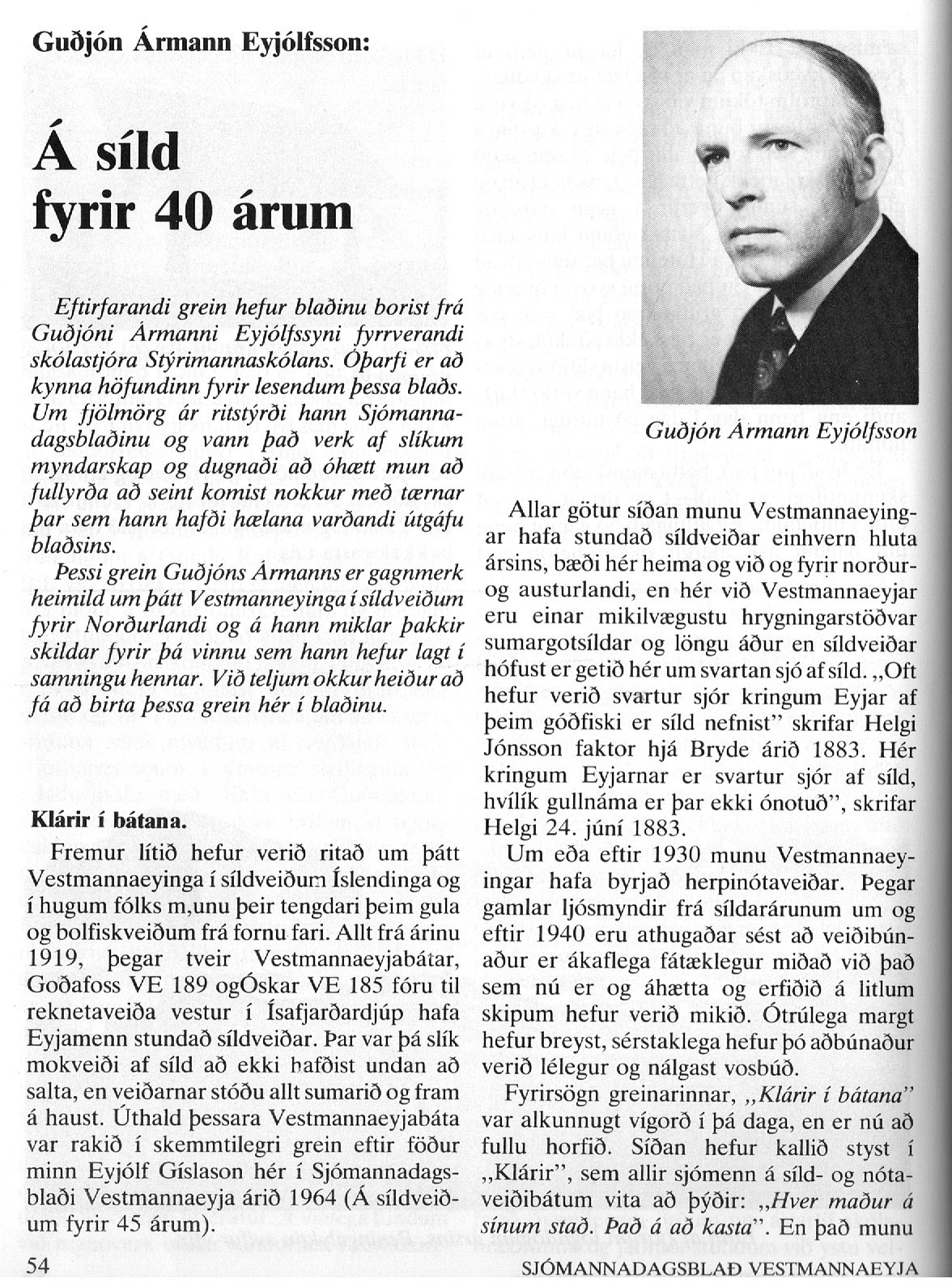 --------------------------------------------------------1--------------------------------------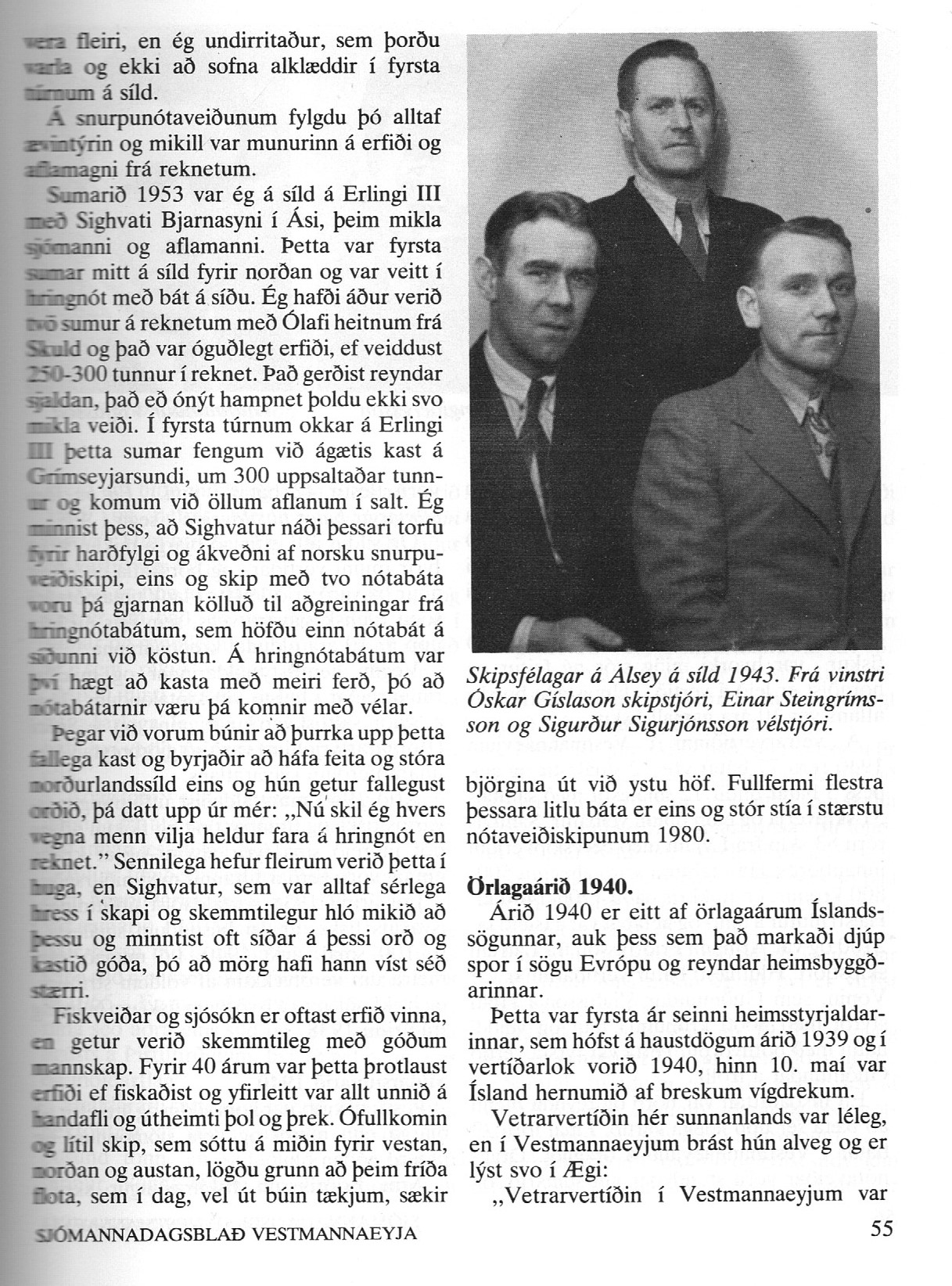 -------------------------------------------------------------2------------------------------------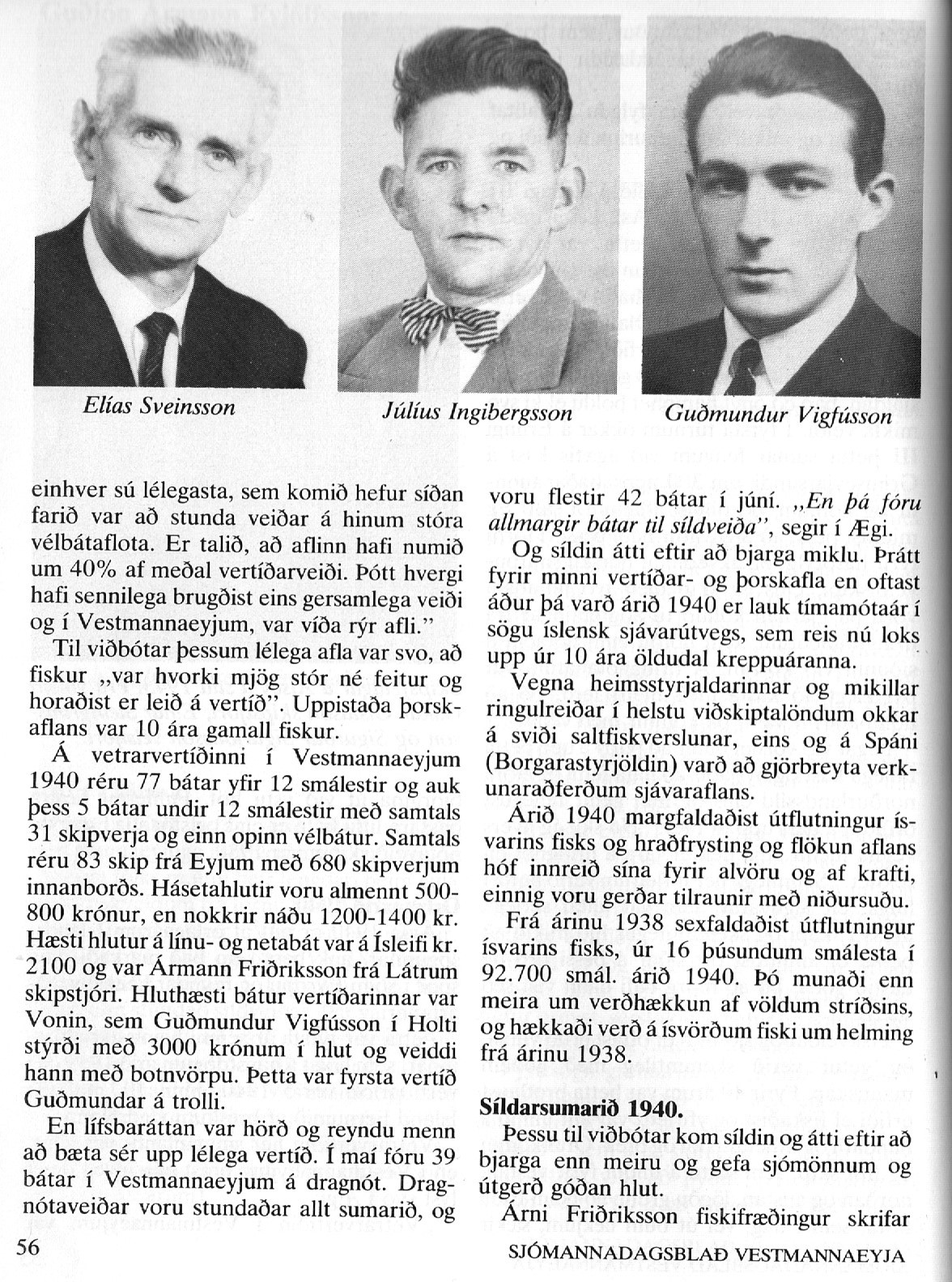 -----------------------------------------------------3---------------------------------------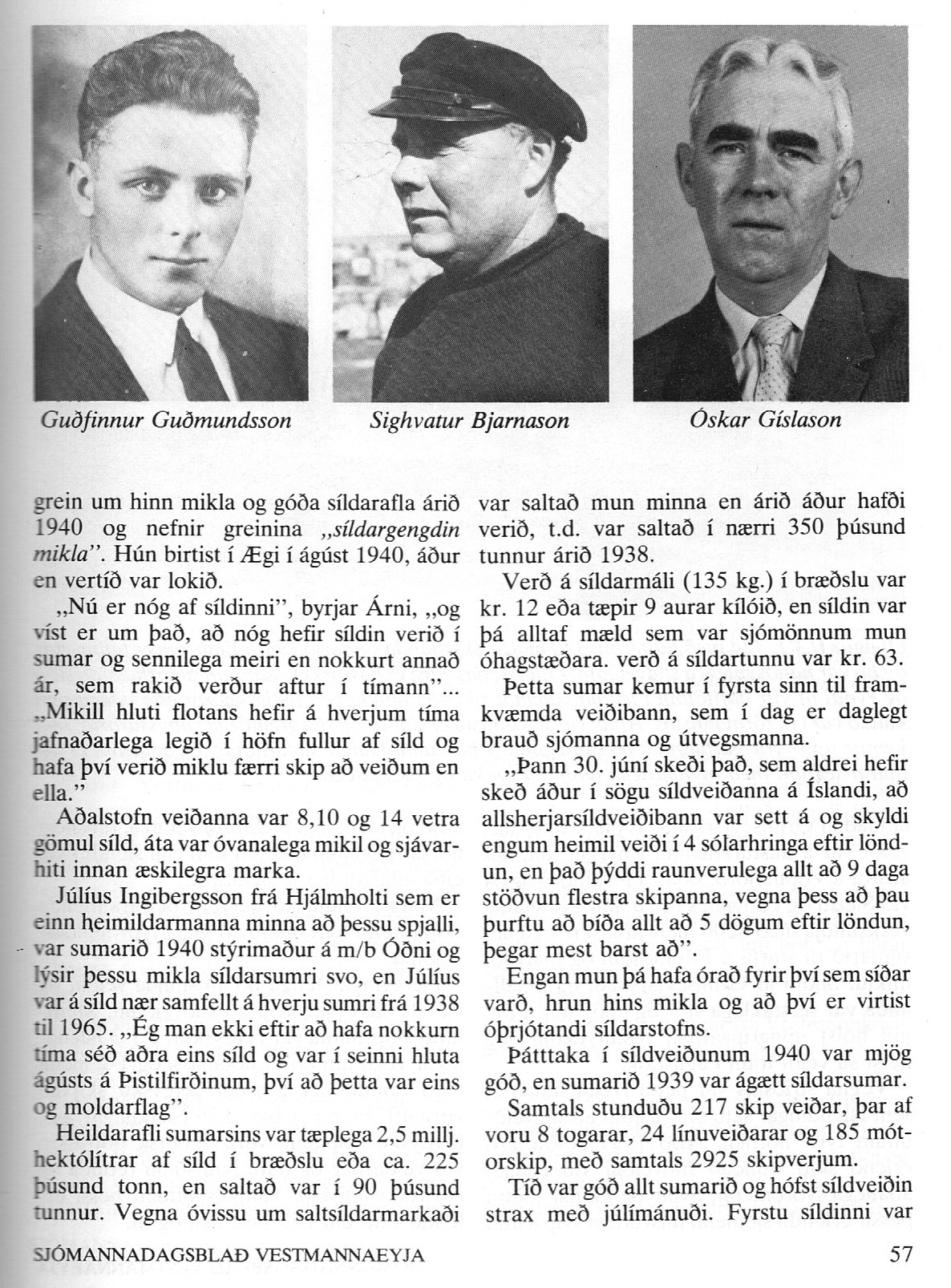 -----------------------------------------------------4-------------------------------------------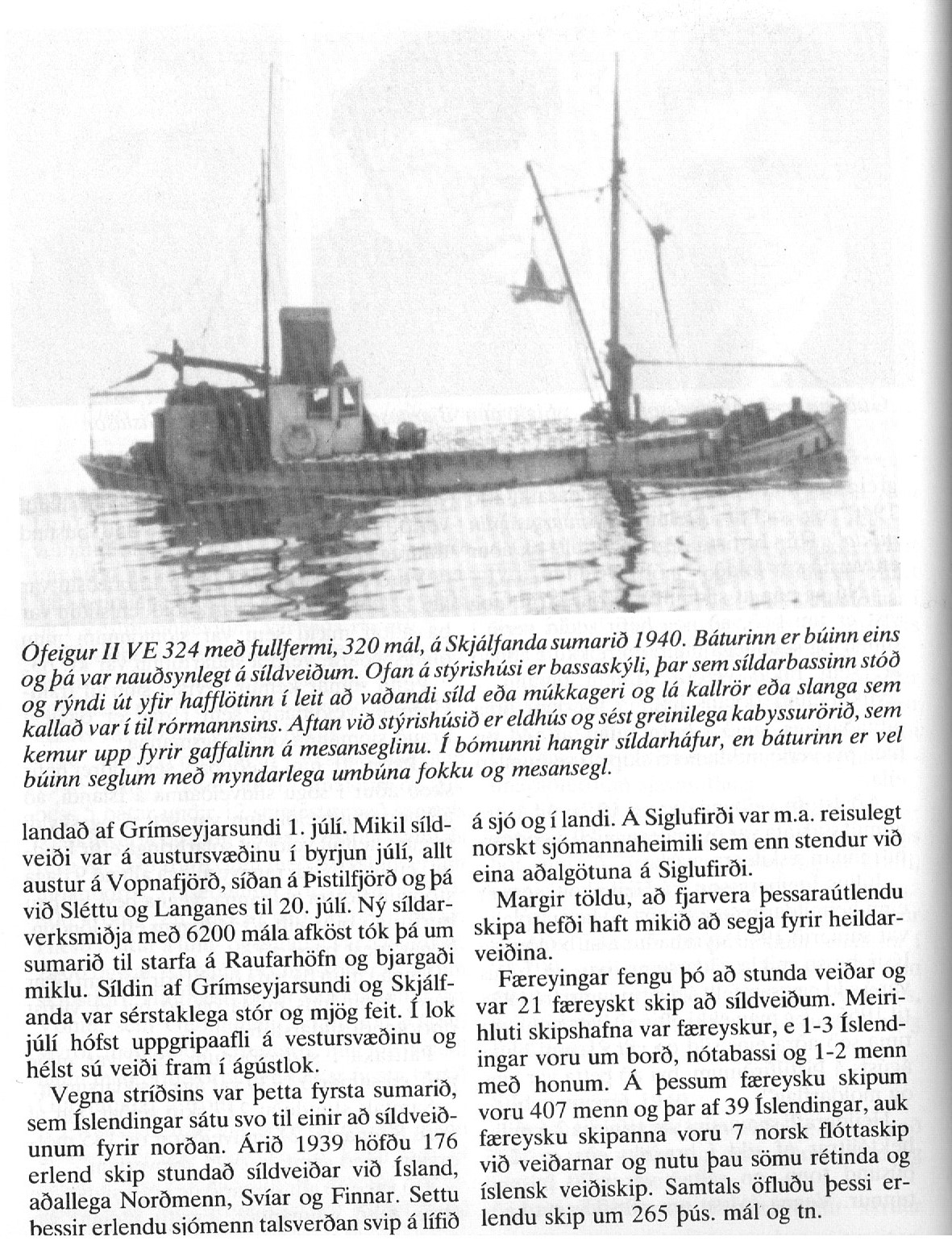 ---------------------------------------------5-----------------------------------------------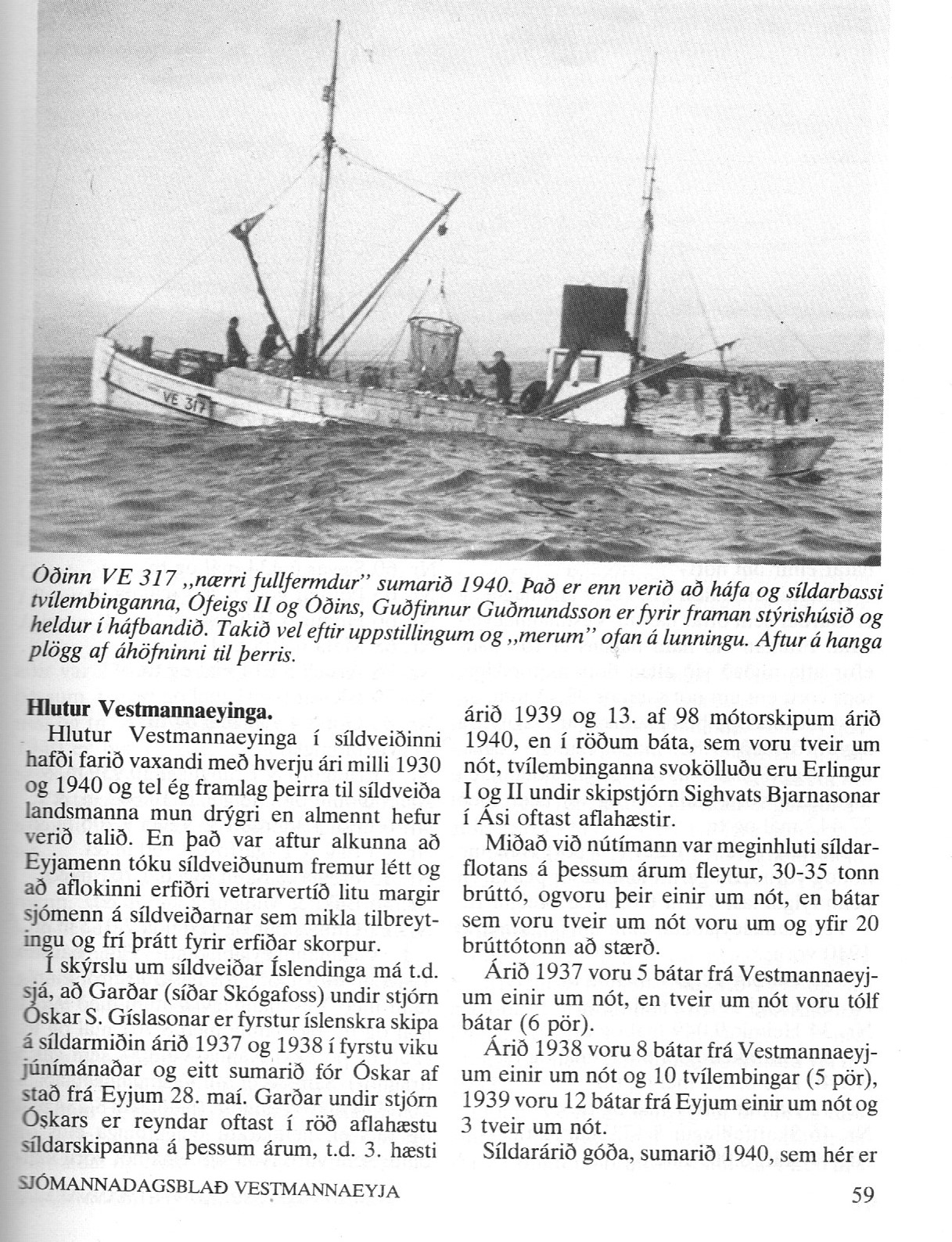 -------------------------------------------------6-------------------------------------------------------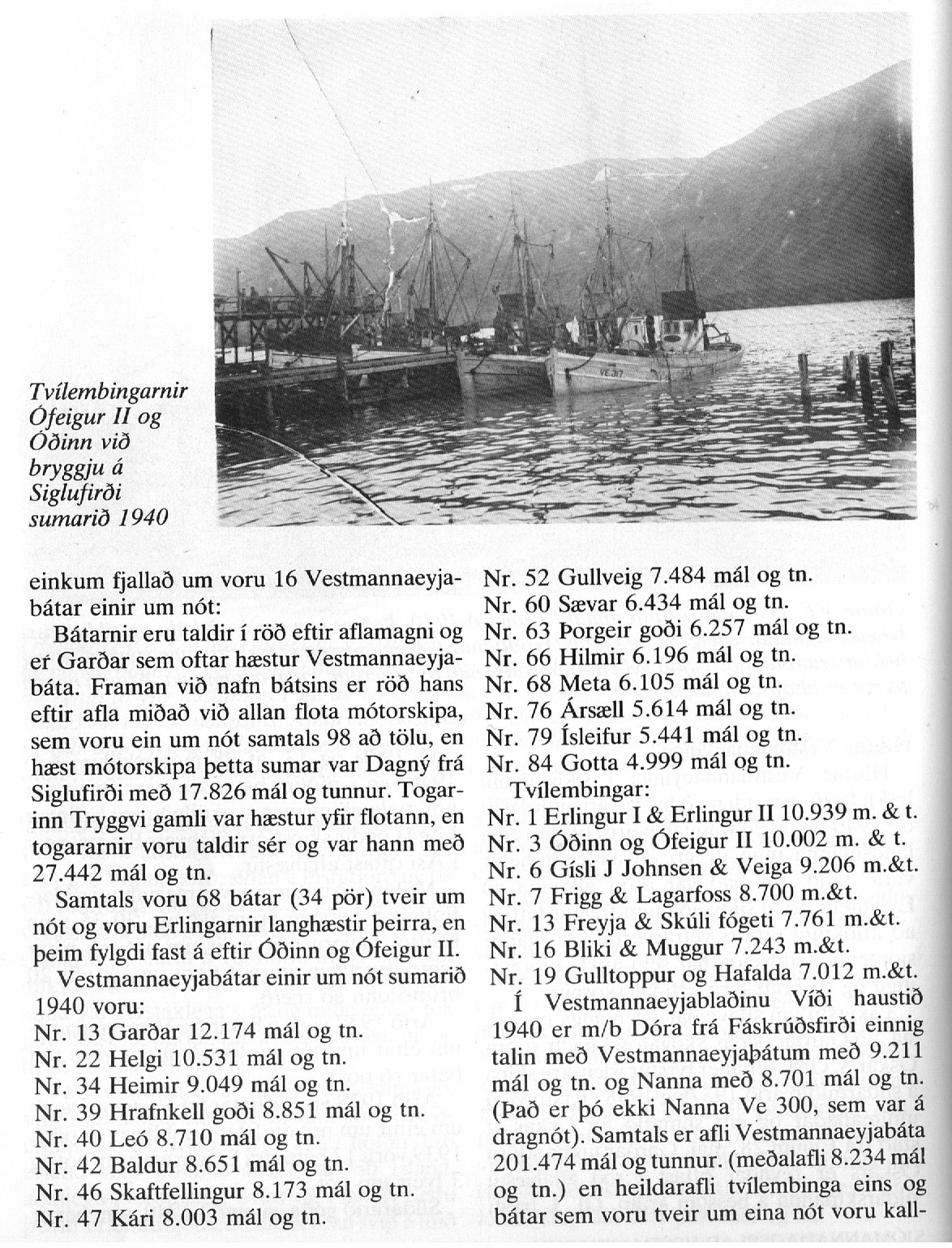 -------------------------------------------7----------------------------------------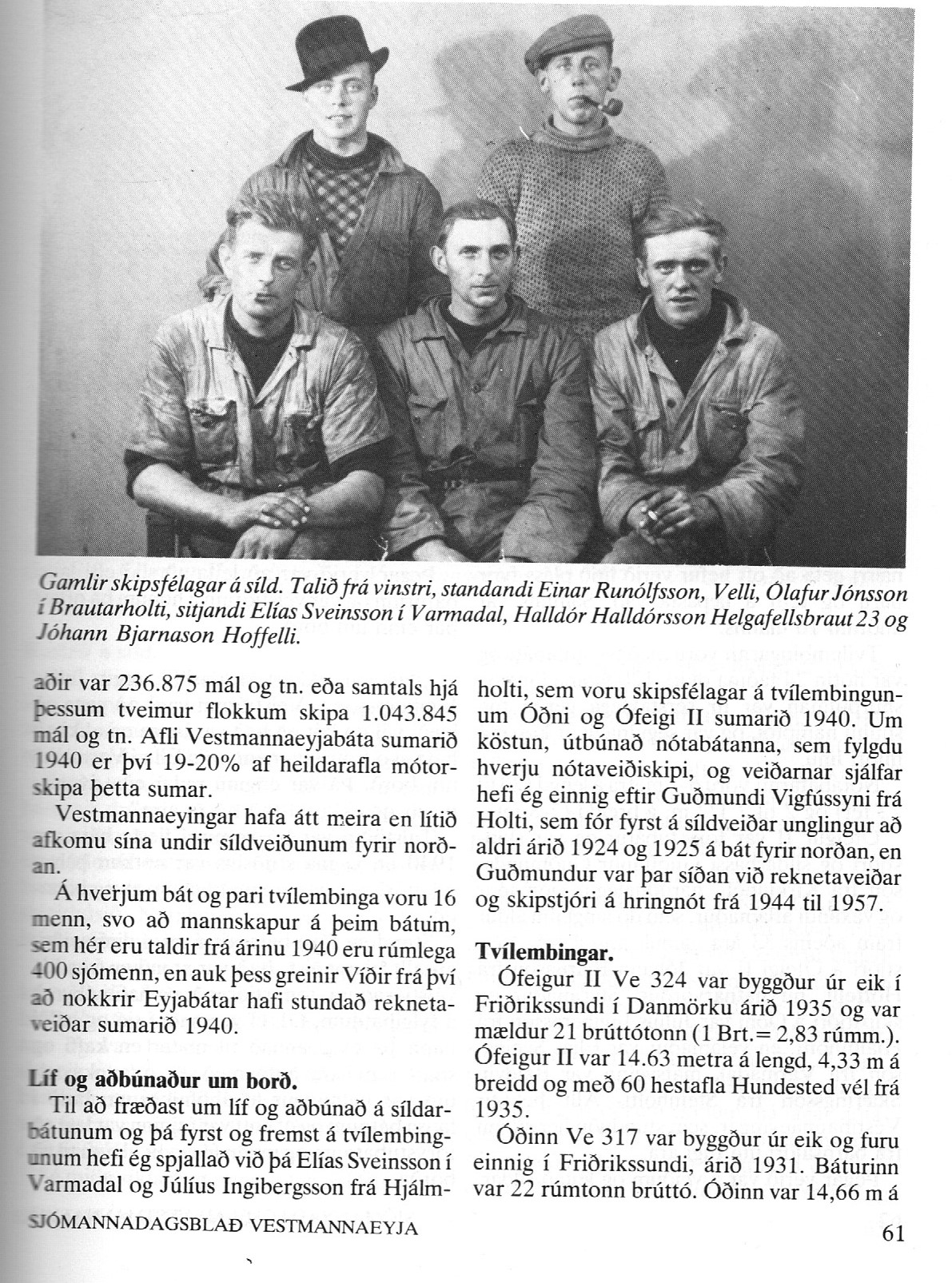 -----------------------------------------------8---------------------------------------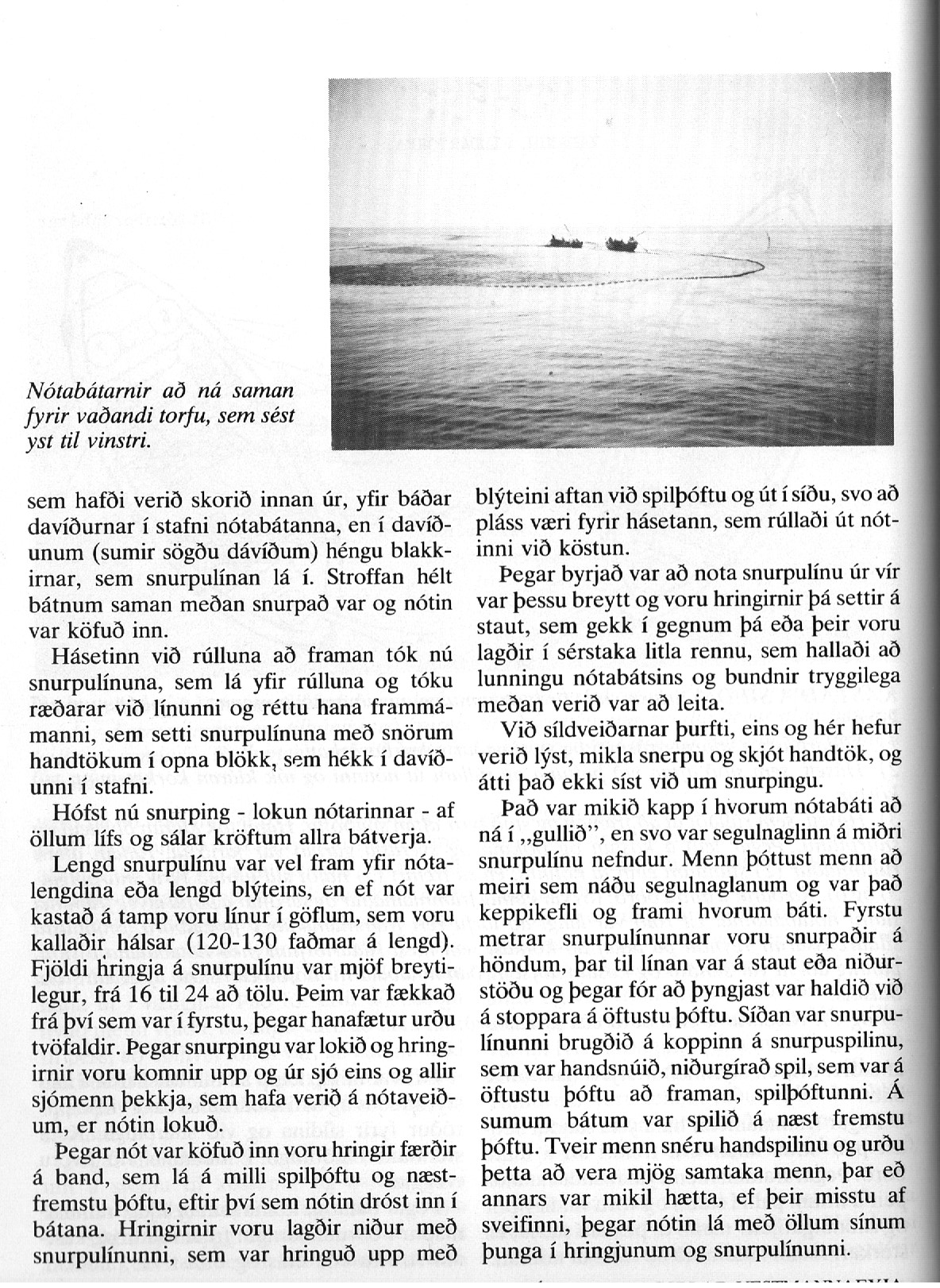 ---------------------------------------------9--------------------------------------------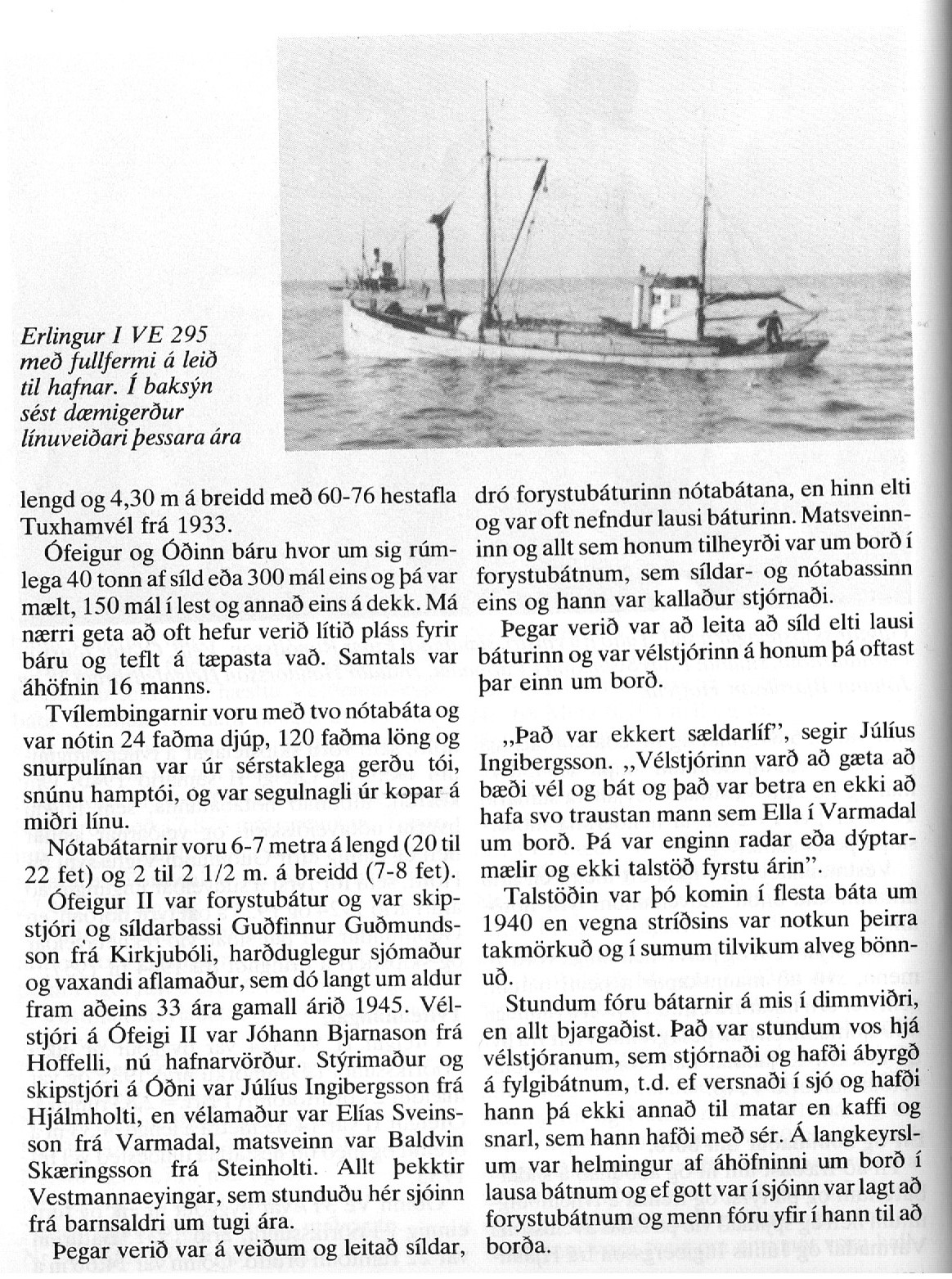 -----------------------------------------------10-------------------------------------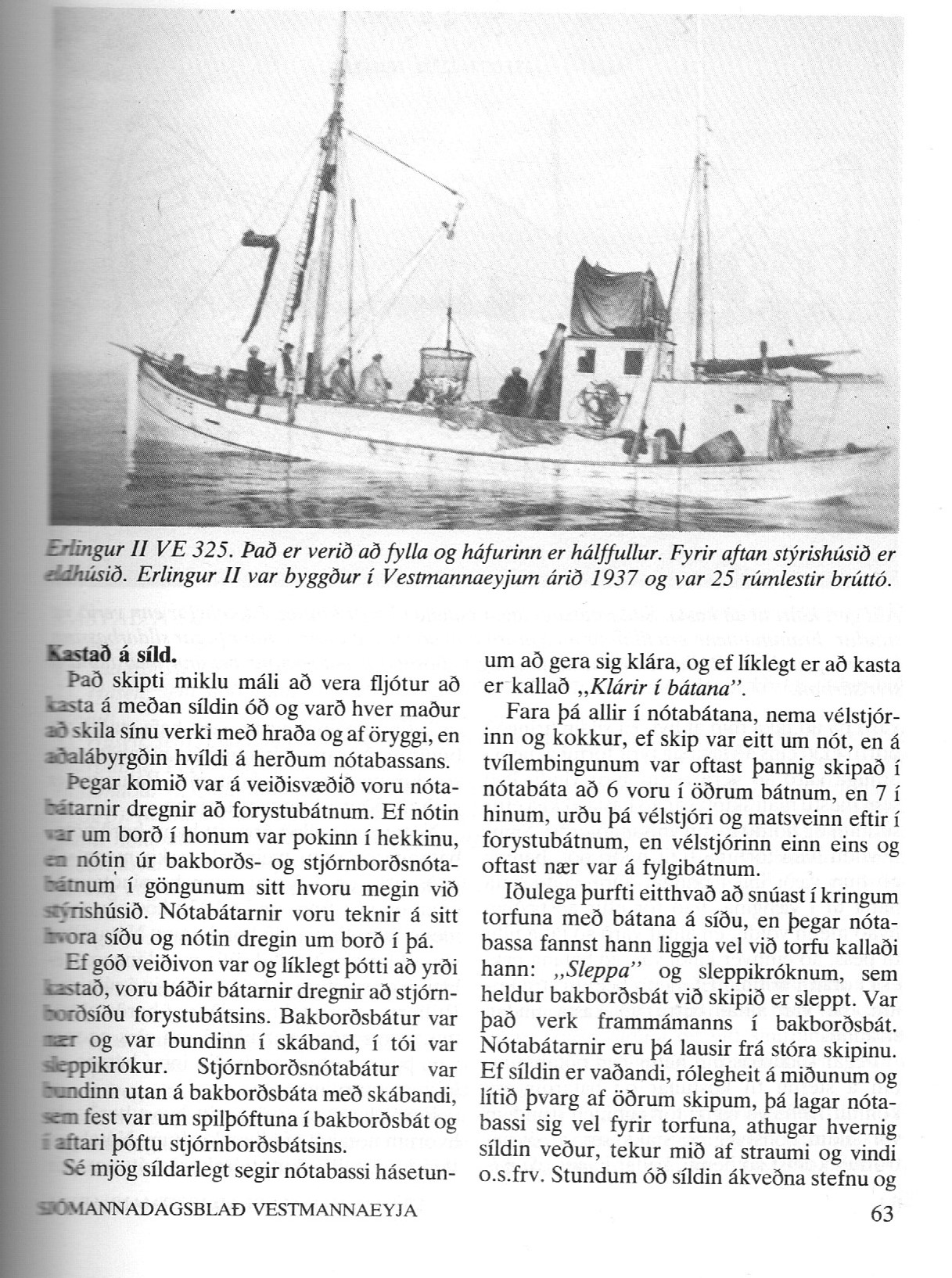 -------------------------------------------11-------------------------------------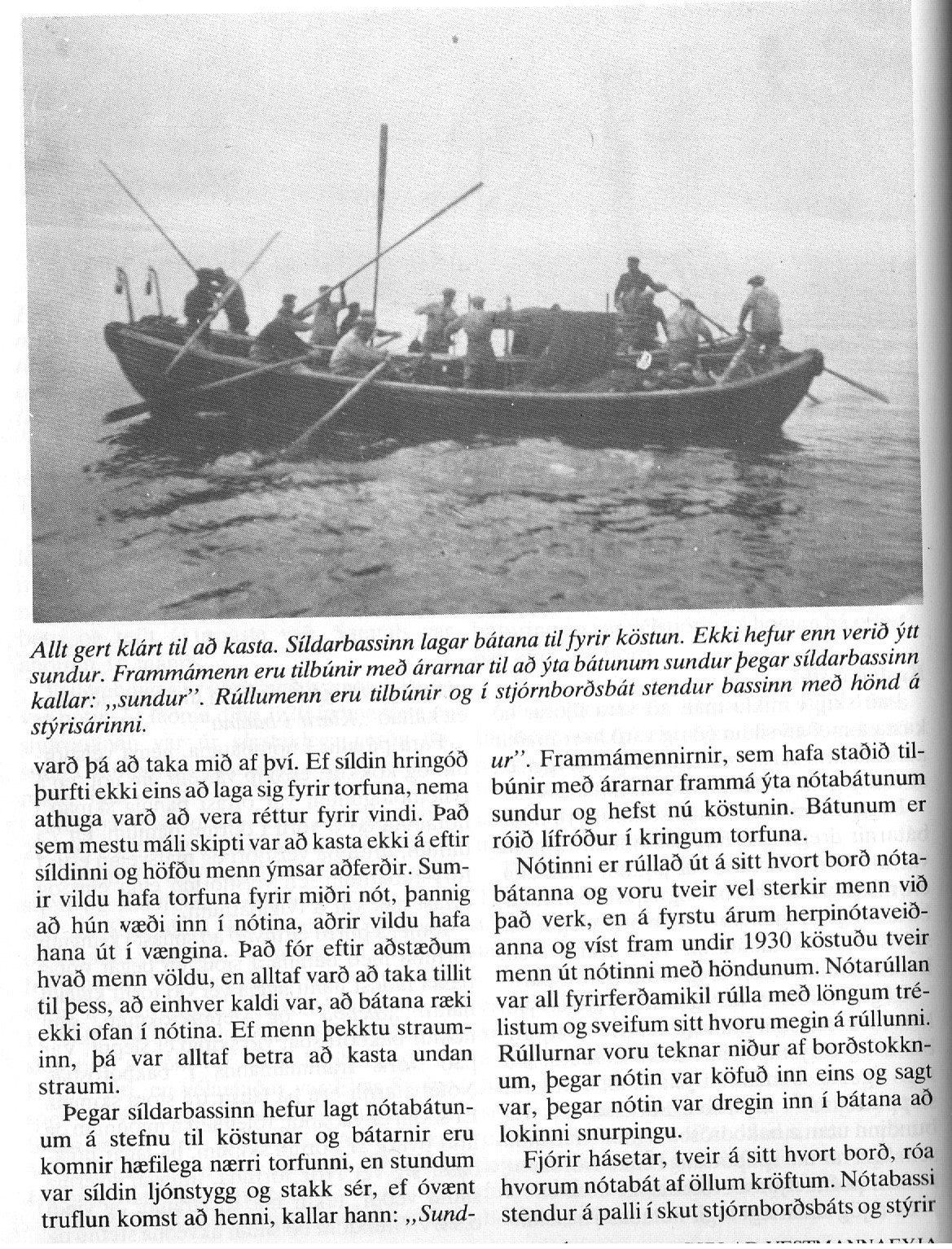 ------------------------------------------------12-----------------------------------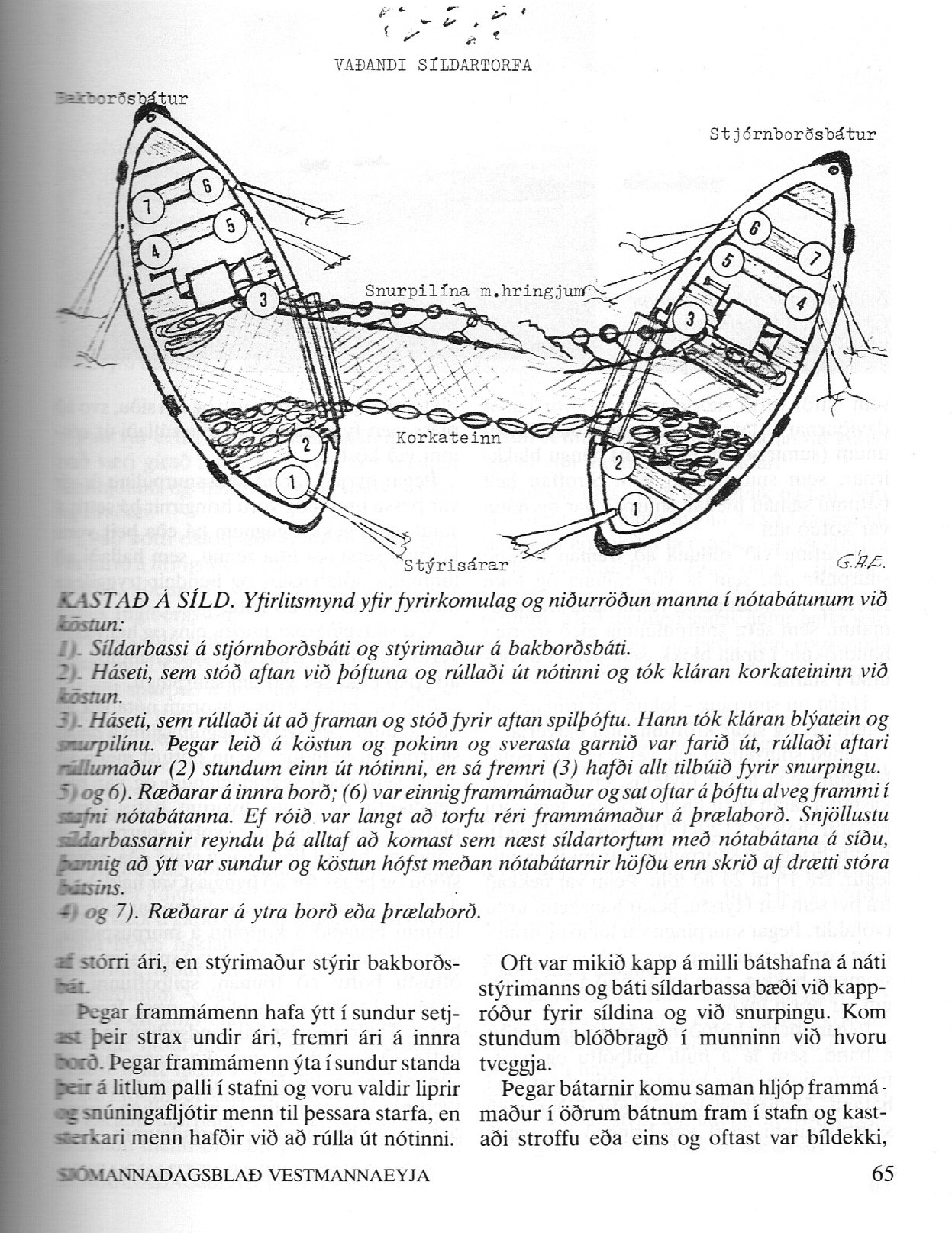 ----------------------------------------------------13----------------------------------------------------------------------------------------------------14------------------------------------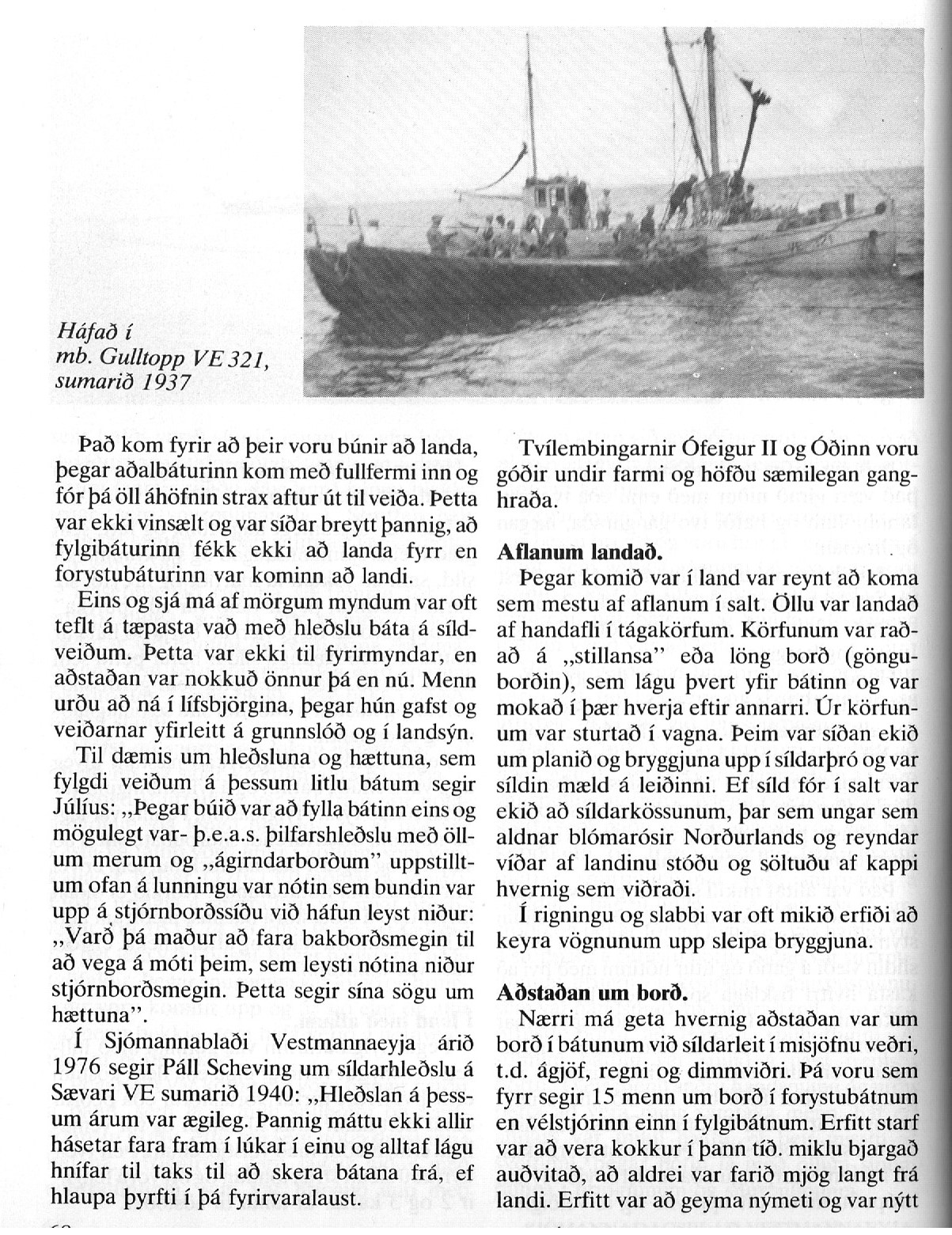 --------------------------------------------15--------------------------------------------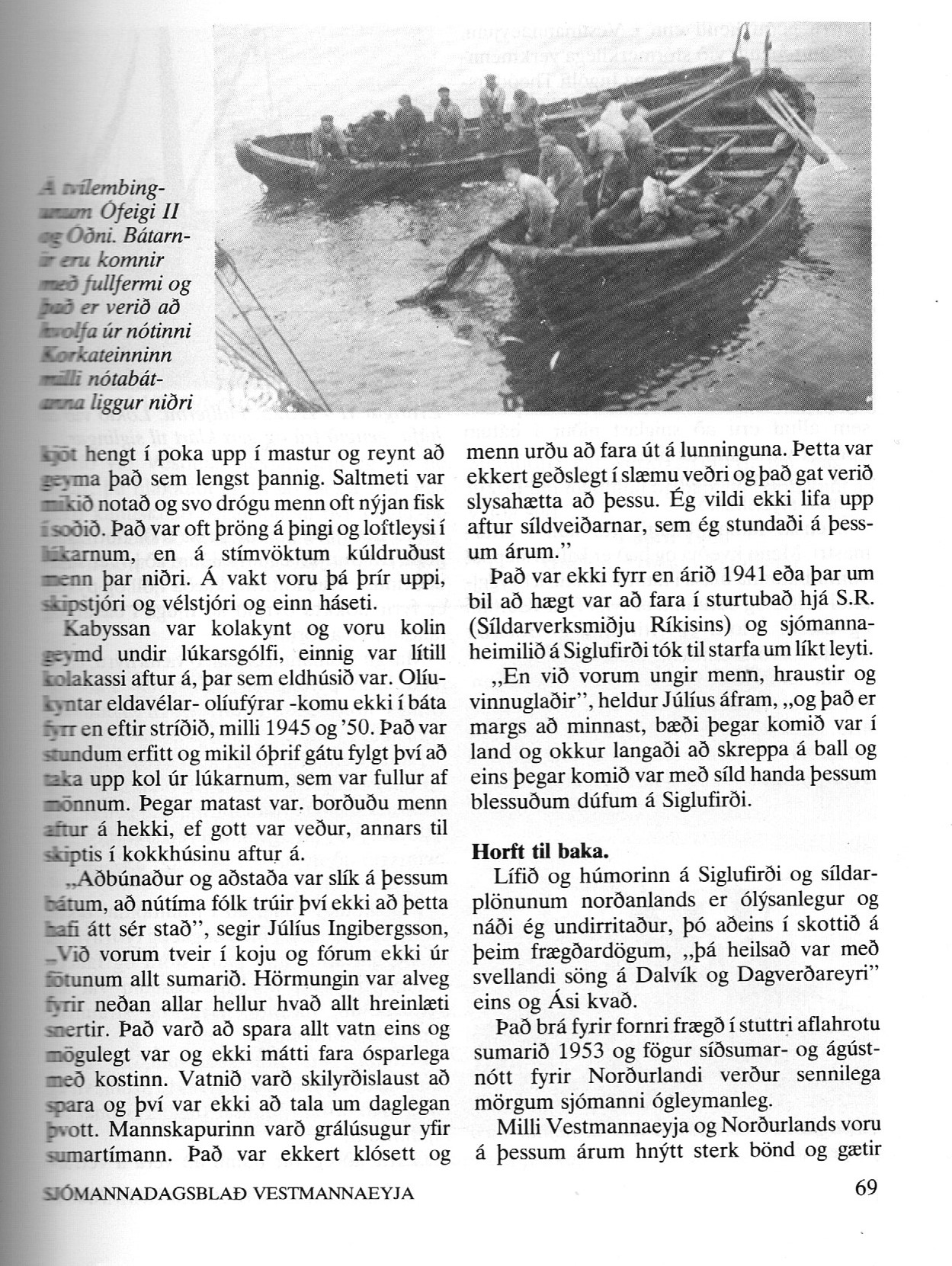 ----------------------------------------------------16------------------------------------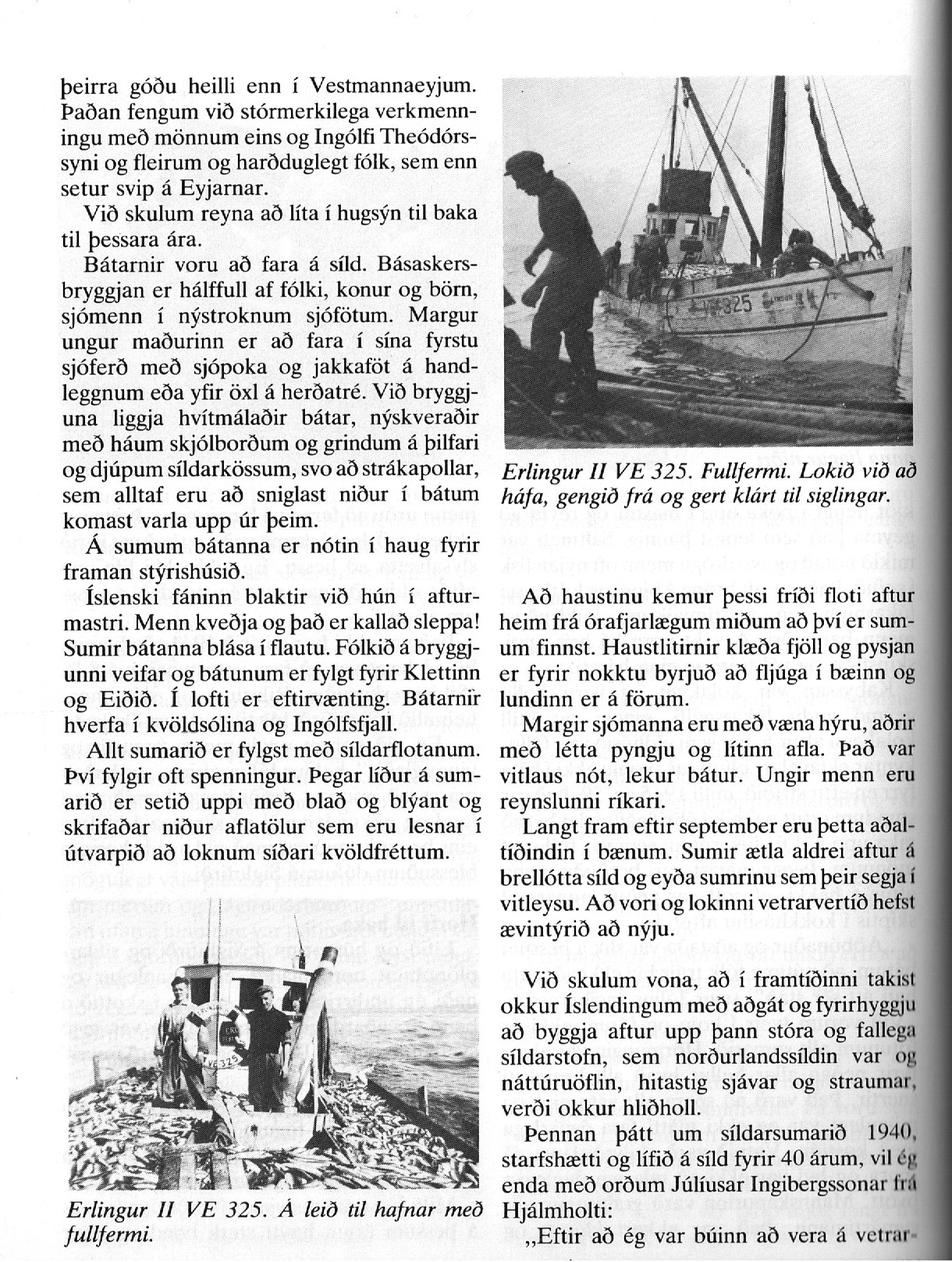 -----------------------------------------------------17------------------------------------------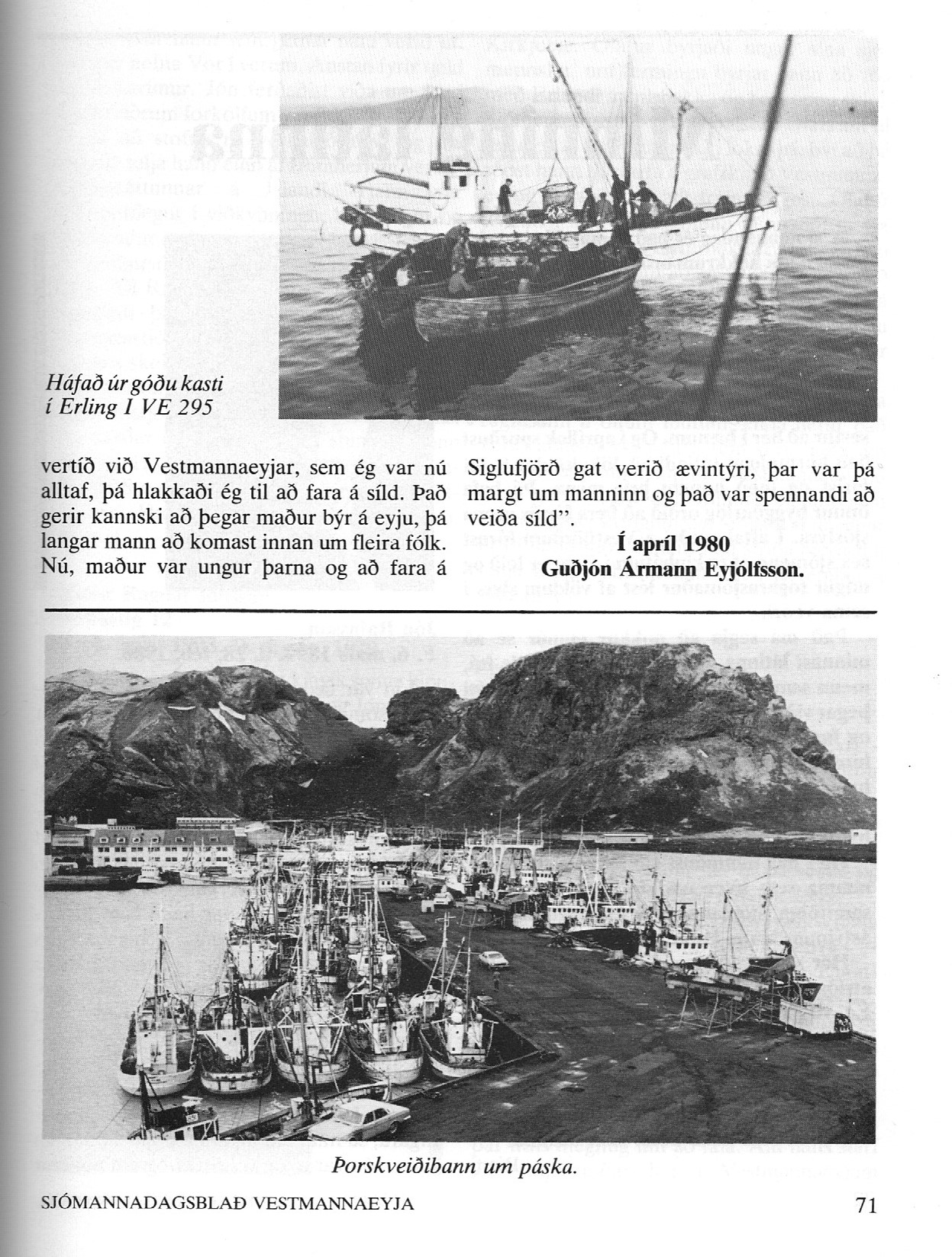 Tekið uppúr sjómannadagsblaði 1980.